АДМИНИСТРАЦИЯ  ВЕСЬЕГОНСКОГО  РАЙОНАТВЕРСКОЙ  ОБЛАСТИП О С Т А Н О В Л Е Н И Ег. Весьегонск29.12.2018										               № 669В соответствии с Порядком принятия решений о разработке муниципальных программ, формирования, реализации и проведения оценки эффективности реализации муниципальных программ в Весьегонском районе  Тверской области, утверждённым постановлением администрации района от 14.08.2013 № 473,п о с т а н о в л я ю:Утвердить муниципальную программу муниципального образования Тверской области «Весьегонский район» «О дополнительных мерах по социальной поддержке населения Весьегонского района» на 2019 – 2024 годы (прилагается).Обнародовать настоящее постановление на информационных стендах муниципального образования «Весьегонский район» и разместить на официальном сайте муниципального образования Тверской области «Весьегонский район»  в информационно-телекоммуникационной сети интернет.Настоящее постановление вступает в силу после его официального обнародованияи распространяется на правоотношения, возникшие с 01.01.2019 года.Контроль за исполнением настоящего постановления возложить на заместителя главы администрации района  Живописцеву Е.А.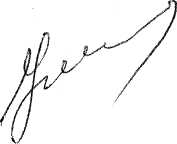           Глава администрации района                                    И.И. УгнивенкоУтверждена постановлением администрации Весьегонского района от 29.12.2018 № 669МУНИЦИПАЛЬНАЯ ПРОГРАММАмуниципального образования Тверской области                          «Весьегонский район»«О дополнительных мерах по социальной поддержке населения Весьегонского района» на 2019 - 2024 годыг. Весьегонск2018 г.Паспортмуниципальной программы муниципального образования Тверской области                          «Весьегонский район» «О дополнительных мерах по социальной поддержке населения Весьегонского района на 2019 – 2024 годы»Общая характеристика сферы реализации муниципальной программыПакет социальных льгот и гарантий, установленных законодательством Российской Федерации и Тверской области, не включает в себя некоторые меры социальной поддержки, которые в сложившейся в районе ситуации необходимо оказывать на муниципальном уровне.В частности, необходимо создать условия для предоставления транспортных услуг населению и организации транспортного обслуживания населения в части организации проезда учащихся и (или) студентов обучающихся по очной форме. Очень важно поддерживать и поощрять одарённых детей.В Весьегонском районе в течение нескольких лет не хватает врачей-специалистов, социальная поддержка в виде оплаты найма жилья и муниципальных доплат к заработной плате помогает решать районной больнице кадровые проблемы и таким образом улучшает медицинское обслуживание жителей Весьегонского района.По данным на 01.01.2018 года вВесьегонском районе 25 человек из числа детей-сирот и детей, оставшихся без попечения родителей, нуждаются в жилье, с 2011 года приобретено 30 квартир, данная программа предусматривает дальнейшее приобретение жилья в муниципальную собственность (специализированный фонд) для последующего предоставления его по документу найма жилого помещенияспециализированного фонда.Для привлечения в район молодых специалистов необходимо их заинтересовать, оказать содействие в получении ими образования, для этого планируется выплата муниципальных стипендий студентам, получающим профессии, востребованные в районе.Необходимо создать условия для деятельности ветеранских общественных организаций и клубов по интересам, которые объединяют ветеранов, ведущих активный образ жизни, и всячески поддерживать их. В Весьегонском районе действуют следующие общественные организации и объединения по интересам:  - Совет ветеранов Весьегонского района;- Районное отделение общественной организации «Дети погибших защитников Отечества»;- Районное отделение общественной организации «Всероссийское общество слепых»;- Районное отделение общественной организации «Всероссийское общество глухих»;- клубы «Краевед», «Рифма», «Народный умелец».Уважение и почтение к старшему поколению – это отражение культуры и воспитания населения каждой страны. В Весьегонском районе оказывается социальная поддержка людям, внёсшим значительный вклад в развитие района. Гражданам, удостоенным звания «Почётный гражданин Весьегонского района», производятся выплаты пожизненного ежемесячного дополнительного материального обеспечения в размере 1,5 тыс. рублей.Указанные обстоятельства и востребованность дополнительной социальной помощи отдельными категориями граждан обуславливают необходимость принятия муниципальной программы. Её реализация даст возможность администрации района оперативно реагировать на проблемы жителей и оказывать помощь в их решении.Цели муниципальной программыа) Цель муниципальной программы: социальная поддержка отдельных категорий населения Весьегонского районаб) Перечень показателей, характеризующих достижение цели муниципальной программы:-Сохранение социальной стабильности на территории района. - Обеспеченность районной больницы врачами-специалистами- Доля детей-сирот, и детей, оставшихся без попечения родителей, обеспеченных жильём, от общего количества детей-сирот, нуждающихся в улучшении жилищных условий в Весьегонском районе.Значения показателей целей программы по годам ее реализации  приведены в приложении  к настоящей муниципальнойпрограмме.Реализация государственной программы связана с выполнением следующих подпрограмм:ПодпрограммыПодраздел IПодпрограмма  1 «Социальная поддержка семьи и детей»Глава 1. Задачи подпрограммы.Задача  подпрограммы 1. Выявление и поощрение одарённых детей.Перечень показателей, характеризующих решение  задачи подпрограммы:Количество мероприятий, ежегодно проводимых с целью выявления и поощрения одарённых детейКоличество выпускников школ, окончивших школу с золотой и серебряной медалью, получивших социальную выплатуКоличество  проводимых заседаний комиссии по отбору районных стипендиатов в годКоличество районных стипендиатовЗадача  подпрограммы 2. Социальная поддержка семей с детьми.Перечень показателей, характеризующих решение  задачи подпрограммы:Количество мероприятий, проводимых с целью пропаганды семейных ценностей.Предоставление учащимся и (или) студентам, обучающимся по очной форме, льгот на проездГлава 2. Мероприятия подпрограммыРешение задачи 1«Выявление и поощрение одарённых детей»осуществляется посредством выполнения следующих мероприятий подпрограммы 1:Проведение мероприятий и конкурсов для реализации творческого потенциала одарённых детейПоощрение медалистовОбеспечение деятельности комиссии по отбору районных стипендиатовВыплата муниципальных стипендий студентам высших учебных заведений сферы образования и медицины.Решение задачи 2 «Социальная поддержка семей с детьми»осуществляется посредством выполнения следующих мероприятий подпрограммы 1:Проведение мероприятий к государственным праздникам, посвящённым семье и детямСоздание условий для предоставления транспортных услуг населению и организации транспортного обслуживания населения в части организации проезда учащихся и (или) студентов обучающихся по очной формеСоциальная поддержка семей с детьмиРеализация мероприятий осуществляется в рамках сметы расходов администрации Весьегонского района Тверской области.Выполнение каждого мероприятия подпрограммы 1 оценивается с помощью показателей, перечень которых и их значения по годам реализации муниципальной программы приведены в приложении  к муниципальной программе.Глава 3.Объем финансовых ресурсов, необходимый для реализации подпрограммы. Общий объем бюджетных ассигнований, выделенный на реализацию подпрограммы 1, составляет 648 000,00рублей.  	Объем бюджетных ассигнований, выделенный на реализацию подпрограммы 1, по годам реализации муниципальной программы в разрезе задач, приведен в таблице 1.Таблица 1Подпрограмма 2 «Содействие развитию здравоохранения Весьегонского района»Глава 1. Задачи подпрограммыЗадача  подпрограммы  1  Привлечение в район врачей-специалистов с целью улучшения медицинского обслуживания населенияПеречень показателей, характеризующих решение  задачи подпрограммы:Количество врачей, получающих муниципальную поддержку Удельный вес населения, удовлетворённого качеством медицинских услугКоличество врачей, которым предоставляется социальная выплата на оплату найма жильяКоличество врачей, которым производятся муниципальные доплатыОбеспеченность районной больницы врачами-специалистамиЗадача    подпрограммы 2 Привлечение в район молодых специалистовПеречень показателей, характеризующих решение  задачи подпрограммы:Заключение контрактов на подготовку специалистов с Тверской медицинской академиейЧисло выпускников школ района, обучающихся в медицинских учреждениях ВПО.Глава 2. Мероприятия подпрограммыРешение задачи 1 «Привлечение в район врачей-специалистов с целью улучшения медицинского обслуживания населения»осуществляется посредством выполнения следующих мероприятий подпрограммы 2:Оказание адресной материальной помощи  специалистам в сфере здравоохранения на оплату жильяМуниципальные доплаты врачам-специалистамПриглашение на работу врачей-специалистов, в которых существует острая потребностьРешение задачи 2«Привлечение в район молодых специалистов»осуществляется посредством выполнения следующих мероприятий подпрограммы 2:Обеспечение контактов со студентами медицинских учреждений ВПО для дальнейшего сотрудничестваРеализация мероприятий осуществляется в рамках сметы расходов администрации Весьегонского района Тверской области.Выполнение каждого мероприятия подпрограммы 2 оценивается с помощью показателей, перечень которых и их значения по годам реализации муниципальной программы приведены в приложении  к муниципальной программе.Глава 3. Объем финансовых ресурсов, необходимый для реализации подпрограммы. Общий объем бюджетных ассигнований, выделенный на реализацию подпрограммы 2, составляет 1 610 400,00рублей.  	Объем бюджетных ассигнований, выделенный на реализацию подпрограммы 2, по годам реализации муниципальной программы в разрезе задач, приведен в таблице 2.				Таблица 2Подпрограмма 3 «Обеспечение жильём детей-сирот и детей, оставшихся без попечения родителей»Глава 1. Задачи подпрограммы.Задача  подпрограммы  1  Обеспечение жильём детей-сирот и детей, оставшихся без попечения родителей, нуждающихся в улучшении жилищных условий, в Весьегонском районеПеречень показателей, характеризующих решение  задачи подпрограммы:Увеличение доли детей-сирот и детей, оставшихся без попечения родителей, нуждающихся в улучшении жилищных условий, которым предоставлено жильё по найму от общего числа детей-сирот  и детей, оставшихся без попечения родителей, нуждающихся в улучшении жилищных условий в Весьегонском районе.Количество квартир, приобретаемых в специализированный фонд для дальнейшего предоставления их по найму детям-сиротам и детям, оставшимся без попечения родителей, нуждающимся в улучшении жилищных условийКоличество квартир, приобретаемых в специализированный фонд для дальнейшего предоставления их по найму детям-сиротам и детям, оставшимся без попечения родителей, нуждающимся в улучшении жилищных условийКоличество детей-сирот и детей, оставшихся без попечения родителей, нуждающихся в улучшении жилищных условий, в Весьегонском районе, которых планируется обеспечить жильёмКоличество квартир, находящихся в муниципальном специализированном фонде, над состоянием и использованием которых ведётся контроль.Глава 2. Мероприятия подпрограммыРешение задачи 1 «Обеспечение жильём детей-сирот и детей, оставшихся без попечения родителей, нуждающихся в улучшении жилищных условий, в Весьегонском районе»осуществляется посредством выполнения следующих мероприятий подпрограммы 3:Субвенции на осуществление государственных полномочий по обеспечению благоустроенными жилыми помещениями специализированного жилищного фондадетей-сирот,детей, оставшихся без попечения родителей, лиц из их числа по договорам найма специализированных помещений за счёт средств областного бюджета.Субвенции на осуществление государственных полномочий по обеспечению благоустроенными жилыми помещениями специализированного жилищного фондадетей-сирот, детей, оставшихся без попечения родителей, лиц из их числа по договорам найма специализированных помещений.Ведение учёта детей-сирот и детей, оставшихся без попечения родителей, нуждающихся в улучшении жилищных условийОбеспечение контроля за использованием квартир специализированного фонда.Реализация мероприятий осуществляется в рамках сметы расходов администрации Весьегонского района Тверской области.Выполнение каждого мероприятия подпрограммы 3 оценивается с помощью показателей, перечень которых и их значения по годам реализации муниципальной программы приведены в приложении  к муниципальной программе.Глава 3.  Объем финансовых ресурсов, необходимый для реализации подпрограммы.Общий объем бюджетных ассигнований, выделенный на реализацию подпрограммы 3, составляет 14 423 200,00рублей.  Объем бюджетных ассигнований, выделенный на реализацию подпрограммы 3, по годам реализации муниципальной программы в разрезе задач, приведен в таблице 3.Таблица 3Подпрограмма 4 «Социальная поддержка ветеранов»Глава 1. Задачи подпрограммы.Задача  подпрограммы  1  Обеспечение социальной поддержки ветеранам и ветеранским общественным организациям Перечень показателей, характеризующих решение  задачи подпрограммы:Сохранение социальной стабильности на территории районаКоличество общественных организаций, действующих на территории района, которым оказывается муниципальная поддержкаКоличество общественных организаций, действующих на территории района, которым оказывается муниципальная поддержкаОбеспечение работы Совета ветеранов Весьегонского районаОбеспечение возможности поощрения людей, вносящих вклад в развитие ветеранских организаций Весьегонского района.Количество граждан, которым оказана адресная материальная помощьКоличество  заседаний комиссии по оказанию адресной материальной помощи в годНаличие возможности содействия в организации ритуальных услуг при погребении.Задача  подпрограммы  2  «Ежемесячная выплата пенсии за выслугу лет к страховой пенсии по старости (инвалидности) муниципальным служащим».Перечень показателей, характеризующих решение  задачи подпрограммы:Количество  лиц, уволенных с муниципальной службы в связи с выходом на пенсию по старости, получающих ежемесячную выплату.Задача  подпрограммы  3 «Социальная поддержка людей, внёсших значительный вклад в развитие района»Перечень показателей, характеризующих решение  задачи подпрограммы:Сохранение социальной стабильности на территории районаКоличество массовых мероприятий с чествованием ветерановКоличество людей, чей вклад в развитие района был отмечен администрацией районаКоличество граждан, удостоенных звания «Почётный гражданин Весьегонского района», которым производятся выплаты пожизненного ежемесячного дополнительного материального обеспечения в размере 1,5 тыс. рублейГлава 2. Мероприятия подпрограммыРешение задачи 1 «Обеспечение социальной поддержки ветеранам и ветеранским общественным организациям»осуществляется посредством выполнения следующих мероприятий подпрограммы 4:Оказание содействия общественным организациям и объединениям Весьегонского района Оказание содействия ветеранской общественной организации Весьегонского районаПроведение мероприятий для первичных ветеранских организацийОказание адресной материальной помощи  гражданам, в том числе, пострадавшим от стихийных бедствий Обеспечение работы комиссии по оказанию адресной материальной помощиОказание содействия по организации ритуальных услуг при погребенииРешение задачи 2«Ежемесячная выплата пенсии за выслугу лет к страховой пенсии по старости (инвалидности) муниципальным служащим»осуществляется посредством выполнения следующих мероприятий подпрограммы 4:Выплата  пенсии за выслугу лет к страховой пенсии по старости (инвалидности) муниципальным служащимРешение задачи 3 «Социальная поддержка людей, внёсших значительный вклад в развитие района»осуществляется посредством выполнения следующих мероприятий подпрограммы 4:Проведение массовых мероприятий к государственным праздникам с чествованием ветерановЧествование долгожителей и людей, внёсших значительный вклад в развитие районаВыплатыпожизненного ежемесячного дополнительного материального обеспечения в размере 1,5 тыс. рублейгражданам, удостоенным звания «Почётный гражданин Весьегонского района».Реализация мероприятий осуществляется в рамках сметы расходов администрации Весьегонского района Тверской области.Выполнение каждого мероприятия подпрограммы 4 оценивается с помощью показателей, перечень которых и их значения по годам реализации муниципальной программы приведены в приложении  к муниципальной программе.Глава 3. Объем финансовых ресурсов, необходимый для реализации подпрограммы.Общий объем бюджетных ассигнований, выделенный на реализацию подпрограммы 4, составляет 3 852 000,00рублей.  Объем бюджетных ассигнований, выделенный на реализацию подпрограммы 4, по годам реализации муниципальной программы в разрезе задач, приведен в таблице 4.	Таблица 4Раздел 5. Сроки реализации муниципальной программы.Сроки реализации Программы: 2019 – 2024 годы.   Раздел 6.Механизм управления и мониторинга реализациимуниципальной программыПодраздел 1. Управление реализацией муниципальной программыа) Администрация Весьегонского районаявляется распорядителем средств бюджета Весьегонского района в части подготовки и проведения мероприятий социальной поддержки отдельных категорий граждан Весьегонского района.б) В реализации мероприятий государственной программы принимают участие администрация Весьегонского района как администратор муниципальной программы, Отдел культуры и муниципальные учреждения Весьегонского района, находящиеся в его ведении, а также государственные учреждения социальной защиты населения. Мероприятия муниципальной программы реализуются в соответствии с законодательством.в) Администрация Весьегонского районаосуществляет управление реализацией муниципальной программы в соответствии с утвержденными ежегодными планами мероприятий по реализации муниципальной программы.г) Ежегодно в срок до 15 января Администрация Весьегонского района осуществляет разработку плана мероприятий по реализации муниципальной программы и обеспечивает его утверждение главой администрации Весьегонского района.д) Ежегодный план мероприятий по реализации муниципальной программы предусматривает распределение обязанностей между ответственными исполнителями муниципальной программы.Подраздел 2. Мониторинг реализации муниципальной программы Мониторинг реализации государственной программы обеспечивает: а) регулярность получения информации о реализации муниципальной программы от ответственных исполнителей главного администратора муниципальной программы; б) согласованность действий ответственных исполнителей главного администратора муниципальной программы;  в) своевременную актуализацию муниципальной программы с учетом меняющихся внешних и внутренних рисков. Мониторинг реализации муниципальной программы осуществляется посредством регулярного сбора, анализа и оценки: а) информации об использовании финансовых ресурсов, предусмотренных на реализацию муниципальной программы; б) информации о достижении запланированных показателей муниципальной программы.Источниками информации для проведения мониторинга реализации муниципальной программы являются: а) ведомственная, региональная и федеральная статистика показателей, характеризующих сферу реализации муниципальной программы; б) отчеты ответственных исполнителей главного администратора муниципальной программы;в) другие источники.Мониторинг реализации муниципальной программы осуществляется в течение всего периода ее реализации и предусматривает:а) ежеквартальную оценку выполнения исполнителями главного администратора муниципальной программы ежегодного плана мероприятий по реализации муниципальной программы;б) корректировку (при необходимости) ежегодного плана мероприятий по реализации муниципальной программы;в) формирование отчета о реализации муниципальной программы за отчетный финансовый год.Администрация Весьегонского районаформирует отчет о реализации муниципальной программы за отчетный финансовый год по утвержденной форме. В срок до 15 марта года, следующего за отчетным годом, Администрация Весьегонского района представляет отчет о реализации муниципальной программы за отчетный финансовый год на экспертизу в финансовый отдел администрации Весьегонского района, отдел по экономике и защите прав потребителей администрации Весьегонского района.Финансовый отдел администрации Весьегонского района, проводит экспертизу отчета о реализации муниципальной программы за отчетный финансовый год на предмет:а) обоснованности оценки фактического использования финансовых ресурсов муниципальной программы за отчетный финансовый год;б) обоснованности оценки возможности использования запланированных финансовых ресурсов муниципальной программы до окончания срока ее реализации.Отдел по экономике и защите прав потребителей администрации Весьегонского района, проводит экспертизу отчета о реализации муниципальной программы за отчетный финансовый год на предмет обоснованности оценки эффективности реализации муниципальной программы за отчетный финансовый год.Администрация Весьегонского районадорабатывает отчет о реализации муниципальной программы за отчетный финансовый год с учетом экспертного заключения.Формирование и утверждение сводного годового доклада о ходе реализации и об оценке эффективности муниципальной программыВ срок до 15 апреля года, следующего за отчетным годом, Администрация Весьегонского районапредставляет отчет о реализации муниципальной программы за отчетный финансовый год в электронном виде и на бумажном носителе по форме согласно приложению 2 к настоящей программе в отдел экономики и защите прав потребителей администрации Весьегонского района, для формирования сводного годового доклада о ходе реализации и об оценке эффективности муниципальных программ в год.Администрация Весьегонского районав случае досрочного ее завершения разрабатывает проект постановления администрации района о досрочном завершении муниципальной программы, предусматривающего порядок расторжения всех заключенных в рамках муниципальной программы договоров, в том числе относительно всех незавершенных объектов строительства (реконструкции), и представляет его в установленном порядке на утверждение. В срок до 10 июня года, следующего за отчетным годом, отдел по экономике и защите прав потребителей администрации Весьегонского района, обеспечивает рассмотрение и утверждение местной администрацией проекта сводного годового доклада о ходе реализации и об оценке эффективности муниципальных программ.Сводный годовой доклад о ходе реализации и об оценке эффективности муниципальных программ размещается на сайте администрации в информационно-телекоммуникационной сети Интернет.Подраздел 3. Внесение изменений в муниципальную программуВнесение изменений в муниципальную программу утверждается   постановлением   администрации района (далее - постановление о внесении изменений в муниципальную программу).  Внесение изменений в муниципальную программу в процессе ее реализации осуществляется в случаях:а) снижения или увеличения ожидаемых поступлений доходов в местный бюджет муниципального образования Тверской области; в) необходимости включения в подпрограммы дополнительных мероприятий (административных мероприятий) подпрограммы, а также изменения бюджетных ассигнований на выполнение мероприятий подпрограмм;г) необходимости ускорения реализации или досрочного прекращения реализации муниципальной программы или ее отдельных подпрограмм (мероприятий подпрограммы);д) перераспределения бюджетных средств, сэкономленных в результате размещения заказов;е) обеспечения софинансирования расходов федерального бюджета, бюджета Тверской области и других источников на выполнение отдельных мероприятий подпрограмм;ж) уточнения объема бюджетных ассигнований, предоставляемых из федерального бюджета и (или) областного бюджета     на выполнение отдельных мероприятий подпрограмм в отчетном финансовом году, и других межбюджетных трансфертов, представленных в отчетном финансовом году; з) иные изменения, не затрагивающие финансирование муниципальной программы.и) ежегодное уточнение объема финансирования в рамках муниципальной программы и значений соответствующих показателей при формировании местного бюджета муниципального образования Тверской области на очередной финансовый год и плановый период.Раздел 7. Оценка эффективности реализации муниципальной программыОценка эффективности реализации муниципальной программы осуществляется Администрацией Весьегонского района с помощью следующих критериев: а) критерий эффективности реализации муниципальной программы в отчетном периоде;б) индекс освоения бюджетных средств, выделенных на реализацию муниципальной программы в отчетном периоде.в) индекс достижения плановых значений показателей муниципальной программы в отчетном периоде.Раздел 8. Анализ рисков реализации муниципальной программы и меры по управлению рискамиВ процессе реализации муниципальной программы могут проявиться внешние и внутренние риски.  Внутренними рисками реализации муниципальной программы являются:а) недостаточная организация межведомственных связей;б) недостаточная квалификация отдельных работников учреждений – исполнителей программы.Для снижения вероятности неблагоприятного воздействия внутренних рисков предусматривается реализация следующих мероприятий:а) повышение квалификации работниковмуниципальных учреждений б) обеспечение межведомственного взаимодействия.Внешними рисками реализации государственной программы являются:б) изменение финансирования;в) ухудшение экономической ситуации и, как следствие, низкая активность населения.Способом ограничения внешних рисков является:а) своевременное внесение изменений в муниципальную программу; б) контроль за ходом выполнения мероприятий муниципальной программы и совершенствование механизма текущего управления реализацией муниципальной программы;в) непрерывный мониторинг выполнения показателей муниципальной программы;г) информирование населения Весьегонского района о ходе реализации муниципальной программы.Принятие мер по управлению рисками осуществляется Администрацией на основе мониторинга реализации муниципальной программы и оценки ее эффективности и результативности.Об  утверждении   муниципальной программы муниципального образования Тверской области «Весьегонский район» «О дополнительных мерах по социальной поддержке населения Весьегонского района» на 2019 – 2024 годыНаименование муниципальной программы «О дополнительных мерах по социальной поддержке населения Весьегонского района Тверской области» на 2019 – 2024 годыАдминистратор муниципальной программы Администрация Весьегонского района Тверской областиИсполнитель муниципальной программы Администрация Весьегонского района Тверской областиСрок реализации муниципальной программы2019 – 2024 годыЦели муниципальной программыСоциальная поддержка отдельных категорий населения Весьегонского района.        Подпрограммы Подпрограмма  «Социальная поддержка семьи и детей» (далее подпрограмма 1)Подпрограмма  «Содействие развитию здравоохранения Весьегонского района» (далее подпрограмма 2).Подпрограмма  «Обеспечение жильём детей-сирот и детей, оставшихся без попечения родителей» (далее подпрограмма 3)Подпрограмма  «Социальная поддержка ветеранов» (далее подпрограмма 4)Ожидаемые результаты реализации муниципальной программыПовышение жизненного уровня социально незащищенных граждан до уровня минимальных социальных стандартов.Сохранение социальной стабильности на территории района.Обеспечение жильём детей-сирот и детей, оставшихся без попечения родителей, нуждающихся в улучшении жилищных условийЗакрепление в Весьегонской ЦРБ врачей-специалистовПрофилактика социального неблагополучия в семьях, оказавшихся в трудной жизненной ситуации. Повышение внимания общественности к социальным проблемам граждан района.Объемы и источники финансирования муниципальной программы по годам ее реализации  в разрезе подпрограммФинансирование программы осуществляется за счет средств районного бюджета в следующих объёмах (руб.):Всего по программе – 20 533 600,00, из которых2019 год –4 933 500,00, в том числе:подпрограмма 1 – 108 000,00подпрограмма 2 –268 400,00подпрограмма 3 – 3 915 100,00подпрограмма 4 – 642 000,002020 год –3 814 900,00, в том числе:подпрограмма 1 – 108 000,00подпрограмма 2 – 268 400,00подпрограмма 3 –2 796 500,00подпрограмма 4 – 642 000,002021 год – 2 696 300,00	, в том числе:подпрограмма 1 – 108 000,00подпрограмма 2 – 268 400,00подпрограмма 3 – 1 677 900,00	подпрограмма 4 – 642 000,002022 год – 2 696 300,00	, в том числе:подпрограмма 1 – 108 000,00подпрограмма 2 – 268 400,00подпрограмма 3 – 1 677 900,00подпрограмма 4 – 642 000,002023 год – 2 696 300,00, в том числе:подпрограмма 1 – 108 000,00подпрограмма 2 – 268 400,00подпрограмма 3 – 1 677 900,00подпрограмма 4 – 642 000,002024 год – 3 696 300,00, в том числе:подпрограмма 1 – 108 000,00подпрограмма 2 – 268 400,00подпрограмма 3 – 2 677 900,00	подпрограмма 4 – 642 000,00Годы реализации муниципальной программыОбъем бюджетных ассигнований, выделенный на реализацию подпрограммы «Социальная поддержка семьи и детей» (рублей)Объем бюджетных ассигнований, выделенный на реализацию подпрограммы «Социальная поддержка семьи и детей» (рублей)Итого,рублейГоды реализации муниципальной программыЗадача  1«Выявление и поощрение одарённых детей»Задача  2«Социальная поддержка семей с детьми»2019 г.73 000,0035 000,00108 000,002020 г.73 000,0035 000,00108 000,002021 г.73 000,0035 000,00108 000,002022 г.73 000,0035 000,00108 000,002023 г.73 000,0035 000,00108 000,002024 г.73 000,0035 000,00108 000,00Всего, рублей438 000,00210 000,00648 000,00Годы реализации муниципальнойпрограммыОбъем бюджетных ассигнований, выделенный на реализацию подпрограммы «Содействие развитию здравоохранения Весьегонского района» (рублей)Объем бюджетных ассигнований, выделенный на реализацию подпрограммы «Содействие развитию здравоохранения Весьегонского района» (рублей)Итого,рублейГоды реализации муниципальнойпрограммыЗадача  1«Привлечение в район врачей-специалистов с целью улучшения медицинского обслуживания населения»Задача 2 «Привлечение в район молодых специалистов»2019 г.268 400,000,00268 400,002020 г.268 400,000,00268 400,002021 г.268 400,000,00268 400,002022 г.268 400,000,00268 400,002023 г.268 400,000,00268 400,002024 г.268 400,000,00268 400,00Всего, рублей1 610 400,000,001 610 400,00Годы реализации муниципальной программыОбъем бюджетных ассигнований, выделенный на реализацию подпрограммы «Обеспечение жильём детей-сирот и детей, оставшихся без попечения родителей» (рублей)Годы реализации муниципальной программыЗадача  1. «Обеспечение жильём детей-сирот и детей, оставшихся без попечения родителей, нуждающихся в улучшении жилищных условий, в Весьегонском районе»2019 г.3 915 100,002020 г.2 796 500,002021 г.1 677 900,002022 г.1 677 900,002023 г.1 677 900,002024 г.2 677 900,00Всего, рублей14 423 200,00Годы реализации муниципальной программыОбъем бюджетных ассигнований, выделенный на реализацию подпрограммы «Социальная поддержка ветеранов» (рублей)Объем бюджетных ассигнований, выделенный на реализацию подпрограммы «Социальная поддержка ветеранов» (рублей)Объем бюджетных ассигнований, выделенный на реализацию подпрограммы «Социальная поддержка ветеранов» (рублей)Итого,рублейГоды реализации муниципальной программыЗадача  1«Обеспечение социальной поддержки ветеранам и ветеранским общественным организациям»Задача 2«Ежемесячная доплата к пенсии по старости, выплачиваемая лицам, уволенным с муниципальной службы в связи с выходом на пенсию по старости»Задача 3«Повышение имиджа района, социальная поддержка людей, внёсших значительный вклад в развитие района»2019 г.150 000,00200 000,00292 000,00642 000,002020 г.150 000,00200 000,00292 000,00642 000,002021 г.150 000,00200 000,00292 000,00642 000,002022 г.150 000,00200 000,00292 000,00642 000,002023 г.150 000,00200 000,00292 000,00642 000,002024 г.150 000,00200 000,00292 000,00642 000,00Всего, рублей900 000,001 200 000,001 752 000,003 852 000,00